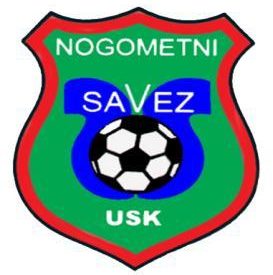 P  R  O  P  O  Z  I  C  I  J  ETAKMIČENJA NOGOMETNOG  KUP-aNA   NIVOU   NS UNSKO-SANSKOG KANTONAZA TAKMIČARSKU  2021/2022 GODINUBihać, 2021. godineBroj:391/2021Bihać:16.08.2021.godineIzvršni odbor NS USK-a na svojoj 8. sjednici koja je održana  dana 16.08.2021 godine a na prijedlog Takmičarske komisije NS USK-a usvojio je :P R O P O Z I C I J ETAKMIČENJA  NOGOMETNOG  KUP-aNA NIVOU NS USK-a   ZA TAKMIČARSKU  2021/2022 GODINUOPĆE  ODREDBE                                                                        Član 1.Ovim propozicijama utvrđuje se način organizovanja i provođenja  takmičenja nogometnog KUP-a  na  nivou NS USK-a za takmičarsku 2021/2022 godinu,broj učesnika, plasman klubova, organizacije utakmica, žalbeni postupak, financijske odredbe i dr.Nogometni kup na nivou Nogometnog saveza Unsko-Sanskog kantona za takmičarsku sezonu 2021/2022 godinu odvijat će se u konkurenciji seniora i juniora. UČESNICI  TAKMIČENJA                                                                       Član 2.U KUP takmičenju seniora za takmičarsku 2021/2022 godinu OBAVEZNO učestvuju :  - klubovi članovi Nogometne lige kantona i - klubovi članovi Druge lige NS Federacije BiH grupa “Zapad”- O KUP sistemu takmičenja može odlučiti Izvršni odbor NS FBIH posebnom odlukomU KUP takmičenju juniora za takmičarsku 2021/2022 godinu godinu OBAVEZNO učestvuju:  -  juniorske ekipe klubova Prve lige NS F BiH, -  klubovi Omladinske nogometne lige  BiH-grupa “Zapad”,-  O KUP sistemu takmičenja može odlučiti Izvršni odbor NS FBIH posebnom odlukomRUKOVOĐENJE I ORGANIZACIJA TAKMIČENJA                                                                       Član 3.Takmičenjem rukovodi Izvršni odbor NS USK-a putem takmičarskog organa /takmičarske komisije/.Utakmice   KUP takmičenja NS USK-a igraju se po jednostrukom KUP sistemu /igra se jedna utakmica/.ŽRIJEB PAROVA KUP-a                                                                       Član 4.Raspored utakmica određuje se žrijebom,kojim rukovodi Komisija za takmičenje NS USK-a.                                                                       Član 5.Zapisnik sa utakmica sastavlja se na način kao  i u prvenstvenim utakmicama Nogometne lige USK-a.SLUŽBENA LICA                                                                       Član 6.Za obavljanje funkcije službenih lica na utakmicama KUP-a USK-a  delegiraju  se delegati i  suci sa lista verificiranih od strane Izvršnog odbora NS USK-a.Vezano za delegiranje i obavljanje funkcije službenih osoba primjenjuje se odredbe Pravilnika o nogometnim takmičenjima NS/FS BiH,Propozicija takmičenja za prvenstvo nogometne lige NS USK-a za takmičarsku 2021/2022 godinu i  Propozicija takmičenja Omladinske nogometne lige BiH  za takmičarsku 2021/2022 godinu.Troškovi službenih lica utakmica seniora  su u visini troškova na utakmicama Nogometne lige NS USK-a odnosno na utakmicama juniora  u visini troškova na utakmicama Omladinske lige USK-a .ORGANIZACIJA UTAKMICA                                                                       Član 7.Organizacija utakmica se vrši prema odredbama Pravilnika o nogometnim takmičenjima NS/FS BiH  i Propozicijama takmičenja za prvenstvo nogometne lige NS USK-a za takmičarsku 2021/2022 godinu.Utakmice se igraju na terenima registriranim za prvenstvene utakmice Nogometne lige NS USK,  terenima registriranim za prvenstvene utakmice Druge nogometne lige F BiH-grupa “zapad”.Organizaciju utakmica vrši klub domaćin.                                                                      Član 8.Klub je obavezan na svim utakmicama postaviti na jarabole Državnu zastavu BiH i zastavu NS/FS BiH. Na jarabolima mogu biti entitetske zastave,zastave kantona/županija,klupske zastave i zastava fair-playa. Postavljanje drugih zastava nije dozvoljeno. PRAVO NASTUPA                                                                      Član 9.Pravo nastupa za ekipu seniora na utakmicama  KUP-a NS USK-a imaju igrači koji ispunjavaju uslove za nastup, a koji su propisani  Pravilnikom o registraciji klubova i igrača,status i transferu igrača  NS /FS BiH.Za  KUP takmičenje nevaži ograničenje u godinama igrača  /mlađi od  21 godine života/. Pravo nastupa za ekipu juniora na utakmicama  KUP-a NS USK-a imaju igrači koji ispunjavaju uslove za nastup,a koji su propisani Pravilnikom o registraciji klubova i igrača,status i transferu igrača NS /FS BiH rođeni 01.01.2003. godine i mlađi,ali ne mlađi od 16 godina. Izuzetno ,mogu nastupiti igrači koji su godinu dana mlađi od naznačenih godina,ukoliko su  na osnovu specialnog ljekarskog pregleda proglašeni sposobnim za nastupe na tim utakmicama pod uslovom da je to i  uvedeno u igračku legitimaciju.Da bi nastupio na utakmici, igrač mora ispoštovati sve procedure koje su propisane usljed pandemije COVID-19. UTVRĐIVANJE PLASMANA                                                                     Član 10.Plasman se utvrđuje na osnovu rezultata utakmice .U slučaju da se utakmica završi nerješenim rezultatom odmah se pristupa izvođenju udaraca sa 11 m za dobijanje pobjednika.                                                                      Član 11.Ukoliko klub svojom krivicom odustane od takmičenja ili neopravdano ne dođe na odigravanje utakmice, u dalje takmičenje će se plasirati protivnički klub.                                                                      Član 12.Izvršni odbor NS USK-a na prijedlog Takmičarske komisije svojom odlukom će odrediti stadion i mjesto odigravanja fiinalne utakmice u konkurenciji seniora i juniora.ŽALBE                                                                      Član 13.Žalba na odigranu utakmicu može se najaviti u roku od 24 sata po odigranoj utakmici,a obrazloženje sa dokazom o uplaćenoj taksi u roku od 48 sati  po odigranoj utakmici.Žalba na odluku prvostepenog organa može se uložiti u roku od 3 /tri/ dana po prijemu prvostepene odluke.FINANSIJSKE ODREDBE                                                                      Član 14.Troškove organizacije utakmica i svih službenih lica snosi klub domaćin,osim troškova finalne utakmice koje snosi NS USK-a (troškovi službenih lica za finale KUP-a Juniori i Seniori i organizacije utakmica kluba koji je domaćin Finalnim utakmicama, a visinu naknade za organizaciju Finalnih utakmica KUP-a donosi Izvršni odbor NS USK-a).Troškovi službenih lica isplaćuju se u iznosu visine troškova regulisanih članom 6.ovih Propozicija na način kako je to regulisano Prepozicijama takmičenja za prvenstvo nogometne lige NS USK-a za takmičarsku 2021/2022 godinu.Troškove  službenih lica na utakmicama u  KUP takmičenju snose klubovi učesnici KUP-a PRELAZNE ODREDBE                                                                      Član 15.Seniorska ekipa koja odustane od KUP takmičenja ili ne dođe na odigravanje utakmice  bit će kažnjena novčanom kaznom u iznosu od  600,00 KM i snosit će disciplinske posljedice u skladu sa odredbama Disciplinskog pravilnika NS/FS BiH. Juniorska ekipa koja odustane od KUP takmičenja ili ne dođe na odigravanje utakmice  bit će kažnjena novčanom kaznom u iznosu od  600,00 KM i snosit će disciplinske posljedice u skladu sa odredbama Disciplinskog pravilnika NS/FS BiH. NAGRADE                                                                      Član 16.Pobjednik SENIORSKOG  KUP-a  I  JUNIORSKOG  KUP-a takmičenja NS USK-a dobija pehar u trajno vlasništvo i zlatne medalje, a drugoplasirana ekipa pehar za učešće u finalnoj utakmici i srebrane medalje.Domaćin organizator Finala KUP-a NS USK-a za Juniore i Seniore Odlukom Izvršnog odbora pripala je NK”Jedinstvo” Bihać.Domaćinu organizatoru KUP-a NS USK-a za Juniore i Seniore pripada naknada u iznosu od 300,00 KM od strane NS USK-a.ZAVRŠNICA KUP TAKMIČENJA U OKVIRU NS F BiH                                                                      Član 17.Poslije završenog KUP takmičenja po kantonima/županijama u završnom dijelu KUP-a NS F BiH za 2021/2022 godinu u konkurenciji seniora i juniora  učestvuju pobjednici SENIORSKOG  KUP-a   I  JUNIORSKOG KUP-a  NS USK.ZAVRŠNE  ODREDBE                                                                       Član 18.Izmijene i dopune ovih Propozicija vrše se prema istom postupku ,kao i njihovo donošenje.                                                           Član 19.Za utakmice KUP-a NS USK-a primjenjivaće se Plan mjera i procedura COVID – 19 u skladu sa epidemiološkom situacijom i Odlukama nadležnih organa Federacije BIH i Odlikama Izvršnog odbora NS USK-a , NS FBIH i NS/FS BIH.Za sva ostala pitanja koja nisu predviđena ovim Propozicijama primjenjivat će se Propozicije takmičenja za prvenstvo nogometne lige NS USK-a za takmičarsku 2021/2022 godinu  i propisi NS/FS  BiH.Ove Propozicije stupaju na snagu danom donošenja,a primjenjuju se za takmičarsku 2021/2022  godinu.           Predsjednik           Amir Medić 